SKRIPSIPENGINTEGRASIAN MP3 ENCODERPADA APLIKASI PEREKAM SUARA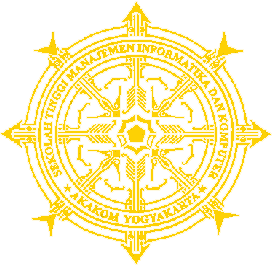 Diajukan Sebagai Syarat Untuk Memperoleh Gelar Sarjana Komputer di Sekolah Tinggi Manajemen Informatika dan Komputer “A K A K O M”YogyakartaSEKOLAH TINGGI MANAJEMEN INFORMATIKA DAN KOMPUTER AKAKOM YOGYAKARTA2010